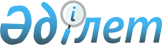 Қазақстан Республикасының ЮНЕСКО-ның Үкіметаралық океанографиялық комиссиясына кіруі туралыҚазақстан Республикасы Үкіметінің 2004 жылғы 14 қыркүйектегі N 956 қаулысы

      Қазақстан Республикасының Үкіметі қаулы етеді:       

      1. Қазақстан Республикасының ЮНЕСКО-ның Үкіметаралық океанографиялық комиссиясына (бұдан әрі - Комиссия) кіруі туралы Қазақстан Республикасы Қоршаған ортаны қорғау министрлігінің ұсынысына келісім берілсін. 

      2. Қазақстан Республикасының Қоршаған ортаны қорғау министрлігі Комиссиямен байланыс жасау үшін ұлттық үйлестіруші орган болып тағайындалсын. 

      3. Қазақстан Республикасының Сыртқы істер министрлігі ЮНЕСКО-ның Бас директорына Қазақстан Республикасының Комиссияға кіруі туралы хабарласын. 

      4. Осы қаулы қол қойылған күнінен бастап күшіне енеді.        Қазақстан Республикасының 

      Премьер-Министрі 
					© 2012. Қазақстан Республикасы Әділет министрлігінің «Қазақстан Республикасының Заңнама және құқықтық ақпарат институты» ШЖҚ РМК
				